Senior Accountant        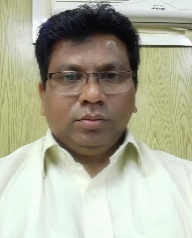 Dharmendra.15082@2freemail.comPersonal Details,Name: Dharmendra                                                                                   Academic Details,1)  Master’s Degree in Business Administration (Finance),      Year: 2015,         University: Sikkim Manipal University, India.2)  Bachelor Degree in Commerce (Accountancy),                    Year: 1993,           University: Shivaji University, India.Job Description,Manage & supervise the daily accounting tasks and responsibilities according to the international accounting standards.Update and reconcile the company records of cash, assets inventories and payables.Interact and cooperate with operational management to achieve the company targets.Prepare monthly and annual financial reports and submits it to the management in appropriate time.Assist and cooperate with auditors to finalize the task of restructuring and creating the policies and procedures of the company.Receive and forward the accounting information, documents and reports to the different users.Communicate with banks for financial matters and handles all banking transactions such as LCs, LGs, payroll, foreign transfers, letters and applications.Prepares the financial planning and feasibility studies for the new projects.Negotiate with vendors and creditors for better terms and rates.Review the costing for the new purchases of stock and assets.Random and regular check on the company assets of fleet and inventories.Insure the group companies and its assets are covered by necessary insurance policy.Monitor the liquidity and manage the working capital.Follows for collecting company debts and regular inspection of the system and manual receipt voucher & allocation.Monitor and control the company assets and overheads to cut the unnecessary costs.Ensure the safe keeping & archiving of accounting records and related documents in appropriate manner. Ensure periodical backup of accounting system data and other MS Office workings. Liaise with the auditors to complete the audit tasks. Prepare and review monthly reconciliations of assigned balance sheet accounts and ensure that general ledger accounts are reconciled with resolution to reconciling itemsMaintains general ledger by transferring subsidiary accounts; preparing a trial balance; reconciling entries.Participate in month-end close activities including the preparation and review of journal entries and review of budget-to-actual reportsProduces payroll by initiating computer processing; printing checks, verifying finished product. Completes external audit by analyzing and scheduling general ledger accounts; providing information for auditors.Analyzing MIS reports to provide feedback to top management on financial performance through fund management & profitability. Ensuring full compliance with all Board & external statutory financial accounting requirements, record keeping & reporting the auditing functions. Prepare schedules for quarterly reviews and year-end audit for independent external auditors. clarify information, and prepare supporting dataThorough understanding of Generally Accepted Accounting Principles (GAAP). Knowledge of Statutory accounting principles.Ability to work independently and as part of a team and take on new tasks with high level of difficultyStrong analytical and accounting skills.Secures financial information by completing database backups.Protects organization's value by keeping information confidential.Career Experience,Position: Senior AccountantINDUSTRIAL TECHNOLOGY QATAR W.L.L. (A DIV OF NASSER BIN KHALED & SONS),                                                   DOHA-QATAR From: Oct-2011 to May-15 (3 Years, 8 Months)Roles and Responsibilities:Maintaining records of organization's financial activity in accordance with GAAP, organizational standards.Creating reports on financial performance for internal and external use.Prepares and records asset, liability, revenue, and expenses entries by compiling and analyzing account information.Maintains and balances subsidiary accounts by verifying, allocating, posting, reconciling transactions; resolving discrepancies. Prepare and review monthly reconciliations of assigned balance sheet accounts and ensure that general ledger accounts are reconciled with resolution to reconciling itemsMaintains general ledger by transferring subsidiary accounts; preparing a trial balance; reconciling entries.Participate in month-end close activities including the preparation and review of journal entries and review of budget-to-actual reportsSummarizes financial status by collecting information; preparing balance sheet, profit and loss, and other statements.Position: AccountantQUALITY ENGINEERING & CONTRACTORS.                                                                                                             MUMBAI-INDIA	From: Mar-2010 to Sep-2011 (1 Year, 6 Months)Roles and Responsibilities:Preparing  financial statements on a monthly basisPreparing tax reports and file the necessary company revenues at the Central, state and local levels.Support auditing activitiesNeeds in preparing profit and loss statements and in its monthly closing and cost accounting records.Responsible in analyzing and in compiling financial matters for better consolidation of financial entries that is necessary for general ledger accounts and other accounting records purposes.Monitor and review accounting procedures for effectiveness, completeness and accuracy.Analyze revenues and expenditures and provide appropriate recommendations and suggestions in budgeting and other accounting concerns.Resolve accounting discrepancies by conducting the necessary investigation and installing a more efficient auditing system.Position: AccountantBELHASA SIX CONSTRUCT CO., L.L.C.                                                                                                                          DUBAI-U.A.E	From: Feb-2008 to Jan-2010 (1 Year, 11 Months)Roles and Responsibilities:Maintaining records of organization's financial activity in accordance with GAAP, organizational standards.Creating reports on financial performance for internal and external use.Prepares and records asset, liability, revenue, and expenses entries by compiling and analyzing account information.Maintains and balances subsidiary accounts by verifying, allocating, posting, reconciling transactions; resolving discrepancies. Prepare and review monthly reconciliations of assigned balance sheet accounts and ensure that general ledger accounts are reconciled with resolution to reconciling itemsMaintains general ledger by transferring subsidiary accounts; preparing a trial balance; reconciling entries.Participate in month-end close activities including the preparation and review of journal entries and review of budget-to-actual reportsSummarizes financial status by collecting information; preparing balance sheet, profit and loss, and other statements.Position: AccountantRASHID AL HABSI TRADING.	                                                                                                                                 MUSCAT-OMAN	From: Sep-2005 to Sep-2007 (2 Years)Roles and Responsibilities:Prepare profit and loss statements and monthly closing and cost accounting reports.Compile and analyze financial information to prepare entries to accounts, such as general ledger accounts, and document business transactions.Establish, maintain, and coordinate the implementation of accounting and accounting control procedures.Analyze and review budgets and expenditures for local, state, federal, and private funding, contracts, and grants.Monitor and review accounting and related system reports for accuracy and completeness.Prepare and review budget, revenue, expense, payroll entries, invoices, and other accounting documents.Analyze revenue and expenditure trends and recommend appropriate budget levels, and ensure expenditure control.Explain billing invoices and accounting policies to staff, vendors and clients.Resolve accounting discrepancies.Recommend, develop and maintain financial data bases, computer software systems and manual filing systems.Supervise the input and handling of financial data and reports for the company's automated financial systems.Interact with internal and external auditors in completing audits.Position: AccountantBENITA POWER LINE CONTRACTION.                                                                                                                        MUMBAI-INDIA	From: May-2001 to Sep-2005 (4 Years, 4 Months)Roles and Responsibilities:Preparation and finalization of accountsPreparation of purchase ordersObtaining SOA from the suppliers and reconciling the same before processing paymentEnsuring credit control through ageing analysisEnsuring cash control through Inflow and Outflow analysisEnsuring budgetary control, preparing bank reconciliation statementBank laisioningQuoting tenders on behalf of the clients		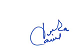 Dharmendra Nationality: Indian,    Marital Status: Married 